 Tableau de résultats C’est équilibré ?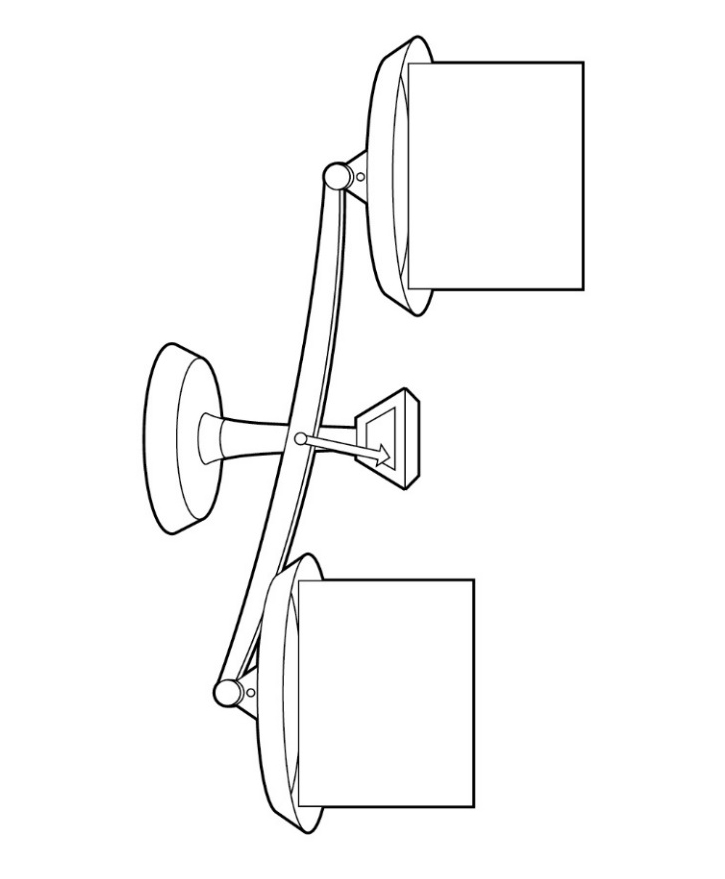 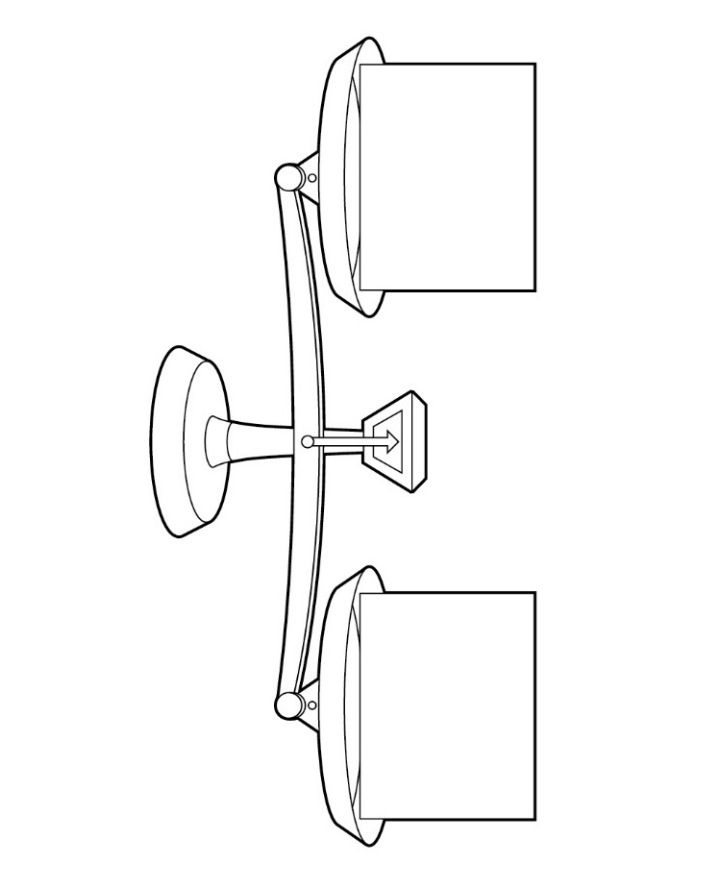 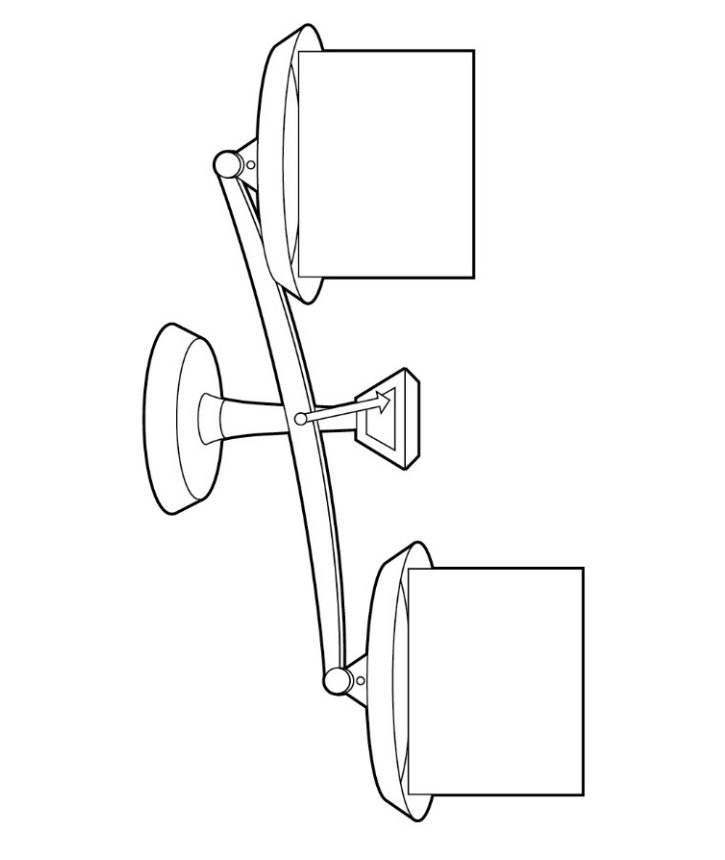 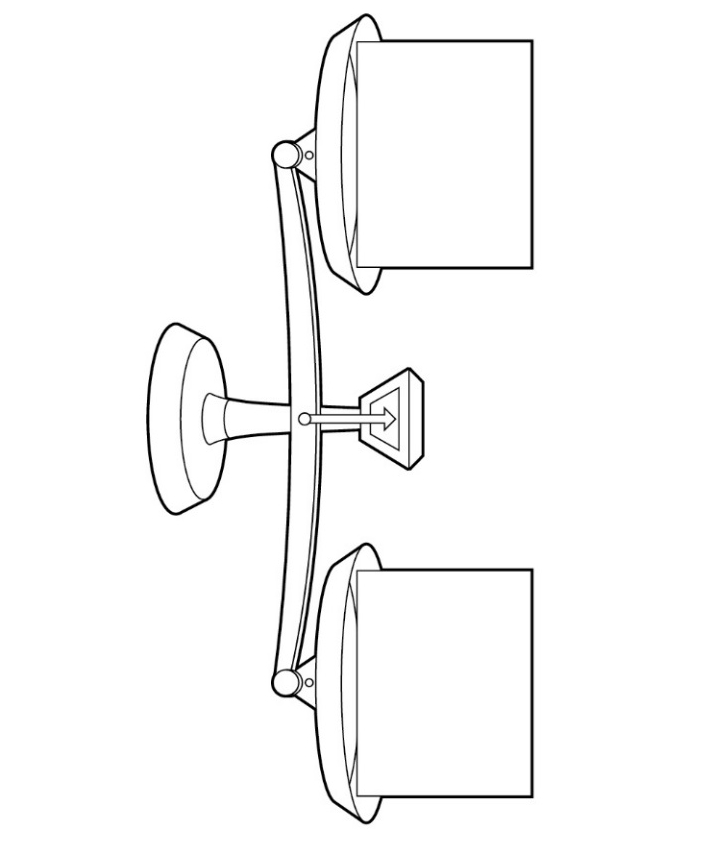 